ЗАКОНКРАСНОДАРСКОГО КРАЯОБ ИНФОРМАЦИОННЫХ СИСТЕМАХ И ИНФОРМАТИЗАЦИИКРАСНОДАРСКОГО КРАЯПринятЗаконодательным Собранием Краснодарского края24 июня 2008 годаСтатья 1. Сфера действия настоящего ЗаконаНастоящий Закон разработан в соответствии с Федеральным законом от 27 июля 2006 года N 149-ФЗ "Об информации, информационных технологиях и о защите информации" (далее - Федеральный закон) и регулирует отношения, возникающие при:реализации политики Краснодарского края в сфере информатизации (далее также - региональная политика в сфере информатизации);(в ред. Закона Краснодарского края от 29.04.2016 N 3387-КЗ)создании, развитии и эксплуатации государственных информационных систем Краснодарского края.Статья 2. Понятия, используемые в настоящем Законе1. В настоящем Законе используются следующие понятия:информация - сведения (сообщения, данные) независимо от формы их предоставления;информатизация - процесс использования информационных и коммуникационных технологий, направленный на создание, распространение и потребление культурных и иных благ, решение социально-экономических задач;информационные технологии - процессы, методы поиска, сбора, хранения, обработки, предоставления, распространения информации и способы осуществления таких процессов и методов;информационная система - совокупность содержащейся в базах данных информации и обеспечивающих ее обработку информационных технологий и технических средств;государственная информационная система Краснодарского края - информационная система, созданная, приобретенная и (или) накапливаемая с привлечением средств бюджета Краснодарского края, а также иным установленным законом способом;обладатель информации - лицо, самостоятельно создавшее информацию либо получившее на основании закона или договора право разрешать или ограничивать доступ к информации, определяемой по каким-либо признакам;доступ к информации - возможность получения информации и ее использования;предоставление информации - действия, направленные на получение информации определенным кругом лиц или передачу информации определенному кругу лиц;распространение информации - действия, направленные на получение информации неопределенным кругом лиц или передачу информации неопределенному кругу лиц;регистрация информационной системы - занесение предоставляемых в соответствии с настоящим Законом сведений об информационной системе в государственный реестр информационных систем Краснодарского края;уполномоченный орган исполнительной власти Краснодарского края в сфере информатизации - исполнительный орган государственной власти Краснодарского края, уполномоченный главой администрации (губернатором) Краснодарского края на реализацию региональной политики в сфере информатизации;(в ред. Закона Краснодарского края от 29.04.2016 N 3387-КЗ)защита информации - совокупность правовых, организационных и технических мер, направленных на обеспечение защиты информации от неправомерного доступа, уничтожения, модифицирования, блокирования, копирования, предоставления, распространения, неправомерных действий в отношении такой информации, а также на соблюдение конфиденциальности информации ограниченного доступа и реализацию права на доступ к информации;оператор информационной системы - гражданин или юридическое лицо, осуществляющие деятельность по эксплуатации информационной системы, в том числе по обработке информации, содержащейся в ее базах данных.2. Иные понятия, используемые в настоящем Законе, применяются в тех значениях, в каких они определены законодательством Российской Федерации.Статья 3. Политика Краснодарского края в сфере информатизации1. Политика Краснодарского края в сфере информатизации заключается в повышении эффективности решения стратегических и оперативных задач социально-экономического развития Краснодарского края посредством информационно-коммуникационных технологий.2. Политика Краснодарского края в сфере информатизации основана на следующих принципах:1) использование информационных технологий для решения приоритетных задач социально-экономического развития Краснодарского края, совершенствование системы государственного управления Краснодарского края;2) управление региональной информатизацией на основе программно-целевого метода;3) унификация и обеспечение совместимости отдельных решений в рамках реализации региональной политики в сфере информатизации;(в ред. Закона Краснодарского края от 09.11.2017 N 3688-КЗ)4) унификация элементов информационно-технологической инфраструктуры, использование типовых решений при создании государственных информационных систем Краснодарского края и муниципальных информационных систем;5) обеспечение совместимости государственных информационных систем Краснодарского края с государственными федеральными и муниципальными информационными системами;6) обеспечение безопасности государственных информационных систем Краснодарского края, их защиты, сохранности, целостности и достоверности;7) согласованность нормативной правовой и методической базы, регламентирующей процессы региональной информатизации, с федеральным законодательством;8) обеспечение прав граждан и организаций на доступ к создаваемой информации.(часть 2 в ред. Закона Краснодарского края от 29.04.2016 N 3387-КЗ)3. Основными направлениями региональной политики в сфере информатизации являются:(в ред. Закона Краснодарского края от 29.04.2016 N 3387-КЗ)обеспечение доступа граждан и организаций к информации о деятельности органов государственной власти Краснодарского края;развитие нормативной правовой базы Краснодарского края в сфере информатизации;разработка и реализация государственных программ Краснодарского края в сфере информатизации;(в ред. Закона Краснодарского края от 01.11.2013 N 2812-КЗ)реализация проектов, направленных на развитие инфраструктуры, формирование и развитие государственных и муниципальных информационных систем;создание условий для эффективного и качественного информационного обеспечения деятельности органов государственной власти Краснодарского края;обеспечение доступа к системе межведомственного электронного взаимодействия и к данным государственных информационных систем для предоставления государственных и муниципальных услуг с использованием телекоммуникационных технологий;(в ред. Закона Краснодарского края от 29.04.2016 N 3387-КЗ)абзац утратил силу. - Закон Краснодарского края от 29.04.2016 N 3387-КЗ;проведение комплексного анализа уровня использования информационных технологий в социально-экономической сфере при осуществлении государственного управления и местного самоуправления, а также потребностей населения в информации и услугах;проведение единой региональной политики информационной безопасности.Статья 4. Система органов управления в сфере информатизации Краснодарского края(в ред. Закона Краснодарского края от 29.04.2016 N 3387-КЗ)1. Система органов управления в сфере информатизации Краснодарского края включает в себя:1) координационный орган Краснодарского края в сфере информатизации;2) уполномоченный орган исполнительной власти Краснодарского края в сфере информатизации;3) иные исполнительные органы государственной власти Краснодарского края.2. Администрацией Краснодарского края образуется координационный орган Краснодарского края в сфере информатизации - Совет по информатизации при администрации Краснодарского края, ответственный за формирование стратегии региональной информатизации.3. Глава администрации (губернатор) Краснодарского края определяет уполномоченный орган исполнительной власти Краснодарского края в сфере информатизации и наделяет его соответствующими полномочиями.(в ред. Закона Краснодарского края от 09.11.2017 N 3688-КЗ)4. Исполнительные органы государственной власти Краснодарского края обеспечивают реализацию региональной политики в сфере информатизации в пределах своей компетенции.Статья 5. Совет по информатизации при администрации Краснодарского края(в ред. Закона Краснодарского края от 29.04.2016 N 3387-КЗ)1. Положение о Совете по информатизации при администрации Краснодарского края и его состав утверждаются нормативным правовым актом главы администрации (губернатора) Краснодарского края.В состав Совета по информатизации при администрации Краснодарского края входят заместитель главы администрации (губернатора) Краснодарского края, уполномоченный осуществлять координацию и контроль в сфере информатизации, руководитель (заместитель руководителя) уполномоченного органа исполнительной власти Краснодарского края в сфере информатизации, руководители (заместители руководителей) иных исполнительных органов государственной власти Краснодарского края.В состав Совета по информатизации при администрации Краснодарского края могут входить по согласованию представители территориальных органов федеральных органов исполнительной власти, органов местного самоуправления муниципальных образований Краснодарского края, общественных, научных и иных организаций.2. Основными задачами Совета по информатизации при администрации Краснодарского края являются:1) определение приоритетных направлений региональной политики в сфере информатизации;2) организация взаимодействия исполнительных органов государственной власти Краснодарского края с территориальными органами федеральных органов исполнительной власти, с органами местного самоуправления муниципальных образований Краснодарского края и организациями.3. В положении о Совете по информатизации при администрации Краснодарского края устанавливаются порядок его формирования, функции и иные вопросы его деятельности.Статья 6. Уполномоченный орган исполнительной власти Краснодарского края в сфере информатизации(в ред. Закона Краснодарского края от 29.04.2016 N 3387-КЗ)1. В соответствии с нормативным правовым актом главы администрации (губернатора) Краснодарского края создается уполномоченный орган исполнительной власти Краснодарского края в сфере информатизации или его обязанности возлагаются на уже существующий орган исполнительной власти Краснодарского края.2. Уполномоченный орган исполнительной власти Краснодарского края в сфере информатизации осуществляет реализацию региональной политики в сфере информатизации, в том числе:1) координирует исполнение мероприятий по реализации региональной политики в сфере информатизации на территории Краснодарского края;2) вносит предложения главе администрации (губернатору) Краснодарского края по разработке и внедрению государственных информационных систем Краснодарского края, в том числе имеющих особое значение для социального и экономического развития Краснодарского края;3) организует и участвует в разработке и реализации государственных программ Краснодарского края в сфере информатизации;4) готовит проекты нормативных правовых актов в сфере информатизации, создания и эксплуатации государственных информационных систем Краснодарского края;5) участвует в деятельности по обеспечению информационной безопасности государственных информационных систем Краснодарского края;6) выступает оператором региональной информационной системы межведомственного электронного взаимодействия;7) организует и проводит мониторинг официального сайта администрации Краснодарского края и официальных сайтов органов исполнительной власти Краснодарского края в информационно-телекоммуникационной сети "Интернет" в целях реализации предоставленных полномочий;8) осуществляет иные функции в сфере информатизации, определенные главой администрации (губернатором) Краснодарского края.3. По решению главы администрации (губернатора) Краснодарского края в целях повышения эффективности использования информационно-коммуникационных технологий для реализации отдельных функций уполномоченного органа исполнительной власти Краснодарского края в сфере информатизации может быть создано государственное учреждение Краснодарского края или соответствующие обязанности могут быть возложены на уже существующее государственное учреждение Краснодарского края.Статья 7. Государственные программы Краснодарского края в сфере информатизации(в ред. Закона Краснодарского края от 01.11.2013 N 2812-КЗ)Государственные программы Краснодарского края в сфере информатизации разрабатываются и утверждаются в порядке, установленном действующим законодательством.(в ред. Закона Краснодарского края от 01.11.2013 N 2812-КЗ)Мероприятия государственных программ Краснодарского края в сфере информатизации должны соответствовать целям социально-экономического развития Краснодарского края, приоритетным направлениям развития информационных и коммуникационных технологий на федеральном уровне и целям административной реформы.(в ред. Закона Краснодарского края от 01.11.2013 N 2812-КЗ)В соответствии с направлениями государственной политики в сфере информатизации органы местного самоуправления муниципальных образований Краснодарского края в случае необходимости разрабатывают и утверждают соответствующие программы информатизации.Реализация государственных программ Краснодарского края и муниципальных программ в сфере информатизации осуществляется с учетом требований, предусмотренных Федеральным законом от 5 апреля 2013 года N 44-ФЗ "О контрактной системе в сфере закупок товаров, работ, услуг для обеспечения государственных и муниципальных нужд".(в ред. Законов Краснодарского края от 01.11.2013 N 2812-КЗ, от 01.11.2013 N 2811-КЗ)Статья 8. Государственные информационные системы Краснодарского края1. Государственные информационные системы Краснодарского края - информационные системы, созданные на основании законов Краснодарского края и правовых актов государственных органов Краснодарского края в целях реализации полномочий государственных органов Краснодарского края и обеспечения обмена информацией между этими органами, а также в иных установленных федеральными законами целях.2. Государственные информационные системы Краснодарского края создаются с учетом требований, предусмотренных Федеральным законом от 5 апреля 2013 года N 44-ФЗ "О контрактной системе в сфере закупок товаров, работ, услуг для обеспечения государственных и муниципальных нужд".(в ред. Закона Краснодарского края от 01.11.2013 N 2811-КЗ)3. Государственные информационные системы Краснодарского края являются объектами правоотношений:органов государственной власти Краснодарского края, осуществляющих правомочия собственника информационных систем;операторов информационных систем;пользователей информацией;иных лиц, участвующих в формировании и использовании информационных систем.4. Правовой режим государственных информационных систем Краснодарского края определяется нормами, устанавливающими порядок формирования, эксплуатации, классификации и кодирования, учета (регистрации), обеспечения доступа, управления развитием, финансирования и обеспечения информационной безопасности.Положения об информационных системах Краснодарского края разрабатываются и утверждаются исполнительными органами государственной власти Краснодарского края с учетом требований к порядку создания, развития, ввода в эксплуатацию, эксплуатации и вывода из эксплуатации государственных информационных систем и дальнейшего хранения содержащейся в их базах данных информации, установленных Правительством Российской Федерации.(в ред. Закона Краснодарского края от 29.04.2016 N 3387-КЗ)5. В собственности Краснодарского края находятся государственные информационные системы Краснодарского края, создаваемые, приобретаемые, накапливаемые за счет средств краевого бюджета и иных не запрещенных законодательством источников.6. Государственные информационные системы Краснодарского края включают в себя информацию, программные и иные средства организации (предоставления) информации в информационных системах, материальные (бумажные, магнитные, оптические, электронные и иные) носители информации, а также технические средства обеспечения информационных систем.Использование указанных объектов в нарушение установленного правового режима не допускается.Статья 9. Порядок создания и эксплуатации государственных информационных систем Краснодарского края1. Государственные информационные системы Краснодарского края в соответствии с Федеральным законом создаются и эксплуатируются на основе статистической и иной документированной информации, предоставляемой гражданами (физическими лицами), организациями, государственными органами, органами местного самоуправления в Краснодарском крае.2. Перечни видов информации, предоставляемой в обязательном порядке, устанавливаются федеральными законами.3. Создание исполнительными органами государственной власти Краснодарского края государственных информационных систем Краснодарского края осуществляется в соответствии с основаниями для создания систем, предусмотренными требованиями к порядку создания, развития, ввода в эксплуатацию, эксплуатации и вывода из эксплуатации государственных информационных систем и дальнейшего хранения содержащейся в их базах данных информации, утвержденными Правительством Российской Федерации.(часть 3 в ред. Закона Краснодарского края от 29.04.2016 N 3387-КЗ)4. Мероприятия по созданию государственных информационных систем Краснодарского края включаются в государственные программы Краснодарского края в сфере информатизации и (или) в планы информатизации соответствующих исполнительных органов государственной власти Краснодарского края в порядке, установленном федеральным законодательством и законодательством Краснодарского края.(часть 4 в ред. Закона Краснодарского края от 29.04.2016 N 3387-КЗ)5. В соответствии с Федеральным законом информация, содержащаяся в государственных информационных системах Краснодарского края, а также иные сведения и документы, имеющиеся в распоряжении государственных органов, являются государственными информационными ресурсами Краснодарского края.6. Деятельность по эксплуатации государственных информационных систем Краснодарского края осуществляет оператор информационной системы. Если иное не установлено решением о создании государственной информационной системы Краснодарского края, функции ее оператора осуществляются заказчиком, заключившим государственный контракт на создание такой информационной системы. При этом ввод государственной информационной системы в эксплуатацию осуществляется в порядке, установленном указанным заказчиком.7. При эксплуатации государственных информационных систем Краснодарского края операторы таких систем обеспечивают совместимость информационных систем между собой путем соблюдения установленных требований к аппаратным и программным средствам, организационным процедурам, формам документооборота и информационного обмена, правилам предоставления и защиты информации в соответствии с федеральным законодательством.8. В случае принятия решения о реорганизации или прекращении деятельности оператора государственной информационной системы Краснодарского края должен быть определен также порядок передачи государственной информационной системы иному органу государственной власти Краснодарского края, краевому государственному учреждению или государственному унитарному предприятию Краснодарского края и дальнейшего использования такой информационной системы.Статья 10. Муниципальные и иные информационные системы в Краснодарском крае, требования к информационным системам(в ред. Закона Краснодарского края от 10.06.2015 N 3185-КЗ)1. В случаях, если иное не установлено федеральным законодательством, оператором информационной системы является собственник используемых для обработки содержащейся в базах данных информации технических средств, который правомерно пользуется такими базами данных, или лицо, с которым этот собственник заключил договор об эксплуатации информационной системы.В случаях и в порядке, установленных федеральными законами, оператор информационной системы должен обеспечить возможность размещения информации в информационно-телекоммуникационной сети "Интернет" в форме открытых данных.(абзац введен Законом Краснодарского края от 10.06.2015 N 3185-КЗ)2. Муниципальная информационная система - информационная система, созданная на основании решения органа местного самоуправления в Краснодарском крае в процессе осуществления органами местного самоуправления своих полномочий.3. На муниципальные информационные системы распространяются требования к государственным информационным системам, установленные Федеральным законом, если иное не предусмотрено законодательством Российской Федерации о местном самоуправлении.4. Порядок создания и эксплуатации информационных систем, не являющихся государственными или муниципальными информационными системами Краснодарского края, определяется операторами таких информационных систем в соответствии с требованиями, установленными федеральным законодательством.5. Технические средства информационных систем, используемых государственными органами Краснодарского края, органами местного самоуправления в Краснодарском крае, государственными (муниципальными) унитарными предприятиями Краснодарского края или государственными (муниципальными) учреждениями Краснодарского края, должны размещаться на территории Российской Федерации.(часть 5 введена Законом Краснодарского края от 10.06.2015 N 3185-КЗ)Статья 11. Порядок классификации и кодирования информации в Краснодарском крае1. Классификация и кодирование информации, содержащейся в государственных информационных системах Краснодарского края, осуществляется в целях:создания условий для формирования единого информационного пространства на территории Краснодарского края;систематизации информации по единым классификационным правилам и использования этих систем при прогнозировании социально-экономического развития Краснодарского края;обеспечения совместимости государственных информационных систем Краснодарского края;обеспечения межотраслевого обмена;обеспечения согласованного информационного взаимодействия органов государственного управления Краснодарского края;гармонизации единой системы классификации и кодирования информации Краснодарского края с общероссийскими и международными классификациями и стандартами.2 - 3. Утратили силу. - Закон Краснодарского края от 10.06.2015 N 3185-КЗ.Статья 12. Порядок учета государственных информационных систем Краснодарского края1. Учет государственных информационных систем Краснодарского края осуществляется в обязательном порядке путем регистрации в государственном реестре информационных систем Краснодарского края (далее - Реестр). Организацию регистрации государственных информационных систем, формирования и ведения реестра государственных информационных систем осуществляет уполномоченный орган исполнительной власти Краснодарского края в сфере информатизации.(в ред. Закона Краснодарского края от 09.11.2017 N 3688-КЗ)2. Регистрация государственных информационных систем Краснодарского края в Реестре производится с целью учета имущественных и иных прав в отношении государственных информационных систем Краснодарского края.(часть 2 в ред. Закона Краснодарского края от 10.06.2015 N 3185-КЗ)3. Порядок регистрации государственных информационных систем Краснодарского края устанавливается нормативным правовым актом главы администрации (губернатора) Краснодарского края.4. Права на технологии, технические средства и базы данных в составе государственных информационных систем Краснодарского края подлежат защите в качестве государственного имущества Краснодарского края в установленном порядке.Права обладателя информации, содержащейся в базах данных информационной системы, подлежат охране независимо от авторских и иных прав на такие базы данных.(часть 4 в ред. Закона Краснодарского края от 10.06.2015 N 3185-КЗ)5. Организация регистрации государственных информационных систем Краснодарского края возлагается на уполномоченный орган исполнительной власти Краснодарского края в сфере информатизации.6. Обязанность по внесению государственной информационной системы Краснодарского края в Реестр возлагается на заказчика, заключившего государственный контракт на создание информационной системы, при создании, существенном обновлении системы, а также по запросу специально уполномоченного органа исполнительной власти Краснодарского края в сфере информатизации.7. Ответственность за полноту, достоверность и актуализацию сведений о зарегистрированных государственных информационных системах Краснодарского края возлагается на субъект, предоставивший соответствующие сведения.8. В Реестр также могут быть включены по согласованию информационные системы территориальных органов федеральных органов исполнительной власти, федеральных организаций, органов местного самоуправления, а также иные информационные системы, имеющие важное значение для социально-экономического и культурного развития Краснодарского края.9. Информация о зарегистрированных государственных информационных системах Краснодарского края является открытой, за исключением случаев, определенных действующим законодательством.Статья 13. Доступ к информации, содержащейся в государственных информационных системах Краснодарского края1. Информация о деятельности государственных органов Краснодарского края является открытой и общедоступной.2. Исключение составляет документированная информация, отнесенная к категории информации ограниченного доступа в порядке, установленном законодательством Российской Федерации.3. Ограничение доступа к информации устанавливается федеральными законами в целях защиты основ конституционного строя, нравственности, здоровья, прав и законных интересов других лиц, обеспечения обороны страны и безопасности государства.4. В соответствии с Федеральным законом информация, содержащаяся в государственных информационных системах Краснодарского края, о деятельности органов государственной власти Краснодарского края, информация, затрагивающая права, свободы и обязанности человека и гражданина, предоставляется заинтересованному лицу бесплатно.5. Организация имеет право на получение из государственных информационных систем Краснодарского края информации, непосредственно касающейся прав и обязанностей этой организации, а также информации, необходимой для взаимодействия с органами власти Краснодарского края при осуществлении этой организацией своей уставной деятельности.6. Установление платы за предоставление органами государственной власти Краснодарского края информации о своей деятельности возможно в случаях и на условиях, установленных федеральным законодательством.7. Доступ к информации, содержащейся в муниципальных и иных информационных системах, осуществляется в соответствии с федеральным законодательством.8. Органы государственной власти Краснодарского края разграничивают информацию по объему и содержанию для различных категорий пользователей и широко используют общедоступные информационные ресурсы по вопросам своей деятельности и деятельности подведомственных им организаций, осуществляют массовое информационное обеспечение потребителей информации по другим вопросам, представляющим общественный интерес.9. Информация из государственных информационных систем Краснодарского края, полученная потребителями законным путем, может быть использована для создания производной информации в целях ее коммерческого распространения с обязательной ссылкой на источник информации.Статья 14. Документирование информации, содержащейся в государственных информационных системах Краснодарского края1. Утратила силу. - Закон Краснодарского края от 10.06.2015 N 3185-КЗ.2. В целях заключения гражданско-правовых договоров или оформления иных правоотношений, в которых участвуют лица, обменивающиеся электронными сообщениями, обмен электронными сообщениями, каждое из которых подписано электронной подписью или иным аналогом собственноручной подписи отправителя такого сообщения, в порядке, установленном федеральными законами, иными нормативными правовыми актами или соглашением сторон, рассматривается как обмен документами.(в ред. Закона Краснодарского края от 10.06.2015 N 3185-КЗ)3. Право собственности и иные вещные права на материальные носители, содержащие документированную информацию, устанавливаются гражданским законодательством.Статья 15. Оказание услуг населению с использованием государственных информационных систем Краснодарского краяИнформационные и другие государственные услуги оказываются операторами информационных систем и иными лицами, уполномоченными владельцами на использование государственных информационных ресурсов Краснодарского края.Установление платы за предоставление государственным органом информации о своей деятельности возможно только в случаях и на условиях, которые установлены федеральным законодательством.Взимание платы за информационные услуги, оказанные без согласия стороны, которой они были предоставлены, не допускается.Статья 16. Перечень обязанностей обладателей информации, операторов государственных информационных систем Краснодарского края по защите информации1. Обладатель информации, оператор государственной информационной системы Краснодарского края в случаях, установленных федеральным законодательством, обязаны обеспечить:предотвращение несанкционированного доступа к информации и (или) передачи ее лицам, не имеющим права на доступ к информации;своевременное обнаружение фактов несанкционированного доступа к информации;предупреждение возможности неблагоприятных последствий нарушения порядка доступа к информации;недопущение воздействия на технические средства обработки информации, в результате которого нарушается их функционирование;возможность незамедлительного восстановления информации, модифицированной или уничтоженной вследствие несанкционированного доступа к ней;постоянный контроль за обеспечением уровня защищенности информации.2. Федеральными законами могут быть установлены ограничения использования определенных средств защиты информации и осуществления отдельных видов деятельности в области защиты информации.3. Персональные данные, содержащиеся в государственных информационных системах Краснодарского края, обрабатываются в соответствии с Федеральным законом от 27 июля 2006 года N 152-ФЗ "О персональных данных".Статья 17. Порядок финансирования работ по информатизацииФинансирование государственных программ Краснодарского края в сфере информатизации, создание и эксплуатация государственных информационных систем Краснодарского края осуществляются за счет средств краевого бюджета, а также за счет иных средств в соответствии с действующим законодательством.(в ред. Закона Краснодарского края от 01.11.2013 N 2812-КЗ)Статья 18. Ответственность за нарушение настоящего ЗаконаНарушение требований настоящего Закона влечет за собой дисциплинарную, гражданско-правовую, административную или уголовную ответственность в соответствии с законодательством Российской Федерации.Статья 19. Приведение нормативных правовых актов в соответствие с настоящим ЗакономАдминистрация Краснодарского края в течение одного года со дня вступления в силу настоящего Закона приводит в соответствие с ним действующие нормативные акты и принимает нормативные правовые акты, обеспечивающие его реализацию.Статья 20. Вступление в силу настоящего ЗаконаНастоящий Закон вступает в силу по истечении 10 дней после дня его официального опубликования.Глава администрации (губернатор)Краснодарского краяА.Н.ТКАЧЕВКраснодар1 июля 2008 годаN 1517-КЗ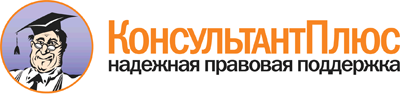 Закон Краснодарского края от 01.07.2008 N 1517-КЗ
(ред. от 09.11.2017)
"Об информационных системах и информатизации Краснодарского края"
(принят ЗС КК 24.06.2008)Документ предоставлен КонсультантПлюс

www.consultant.ru

Дата сохранения: 17.07.2018
 1 июля 2008 годаN 1517-КЗСписок изменяющих документов(в ред. Законов Краснодарского края от 01.11.2013 N 2812-КЗ,от 01.11.2013 N 2811-КЗ, от 10.06.2015 N 3185-КЗ, от 29.04.2016 N 3387-КЗ,от 09.11.2017 N 3688-КЗ)